Stream Temperature Protocol WorkshopGulf of Maine Coastal Program Office, 4 Fundy Rd, Falmouth, ME7/10/20189:00 AM- 12:30 PM9:00- 10:00: Opening & introductionsStream temperature project overview Protocol overview: anchor & epoxy Methods, data sheets, mid-season site checksTemperature logger deployment: HOBOware10:00- 11:00: Introduction to SHEDS & online decision-making toolsData managementAccount overviewProject site planningInteractive Catchment ExplorerQuestions?11:00- 11:20: Travel to field site at Mill Brook logger		Meet at Summit Circle – park on street (43.702395, -70.342406)		Carry supplies & walk over to Mill Brook logger (43.701848, -70.340666)Directions to Parking Area 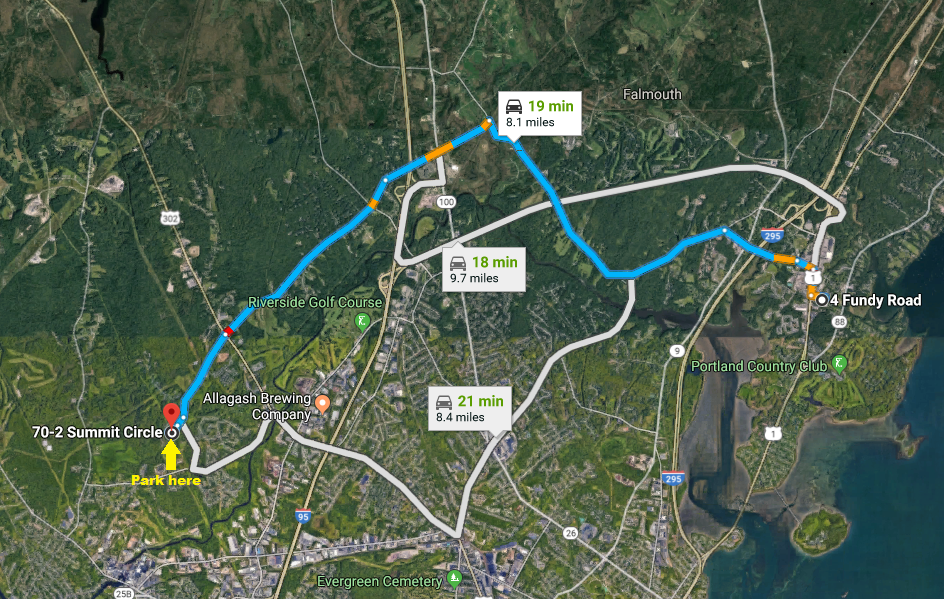 Directions to Site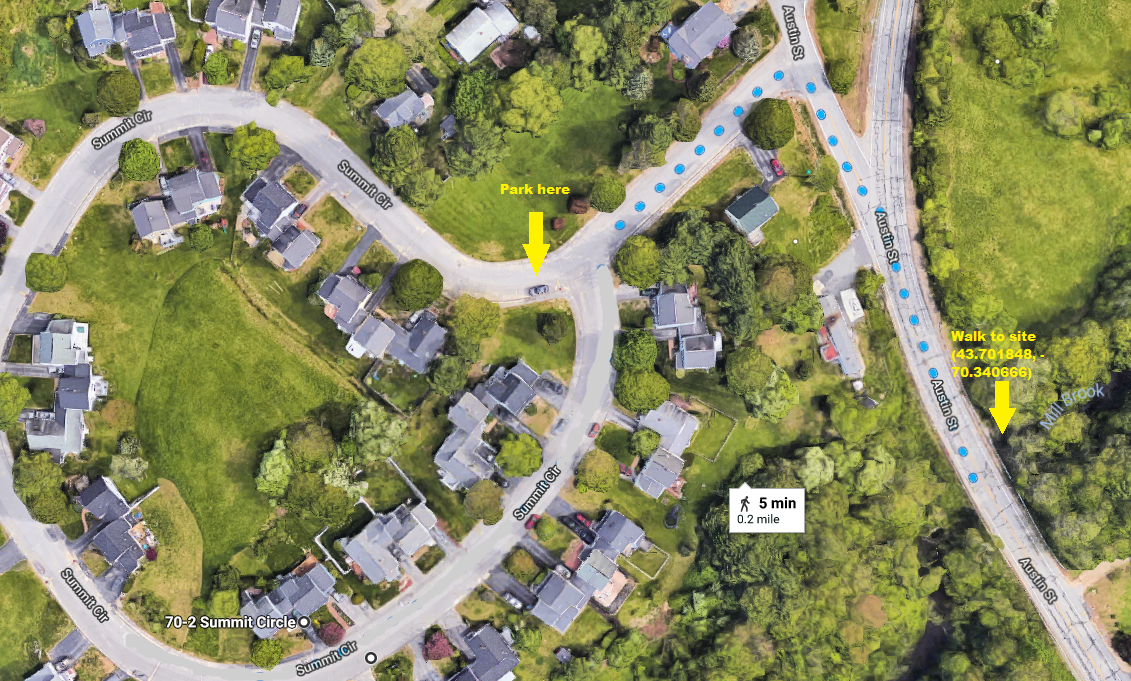 11:30 – 12:30: Field Training (bring waders, water, snacks, etc.)Equipment, Site Selection, Deployment Logger deployment w/ epoxy method (all participate)Mid-season site checks – overviewWrap-up, questions, closingTravel home from field site